Einladung zum Helferfest    St. Georgam Freitag, den 9. September 2022     um  18.30  Uhr   im Pfarrheim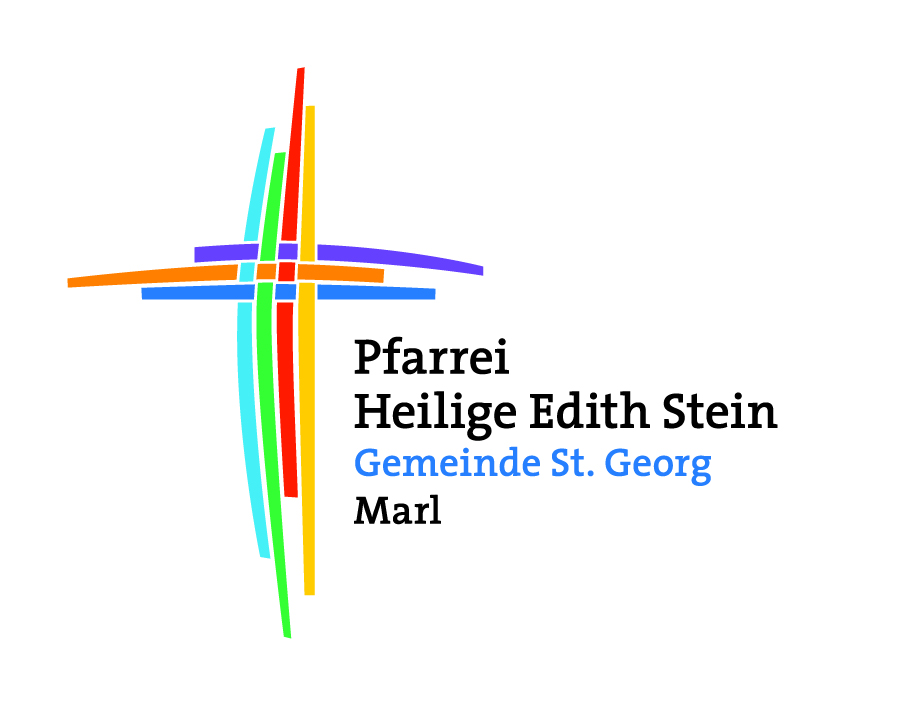 Unsere Gemeinde lebt davon,  dass viele engagiert mitarbeiten. Jeder und  jede ist wichtig, damit  das Netz der Gemeinde tragfähig ist.  Nach erzwungener Pause lädt  der Gemeindeausschuss die Ehrenamtlichen in St. Georg zum Helferfest ein und dankt damit allen, die durchgehalten haben, die in der Gemeinde mitarbeiten oder sich in Zukunft einsetzen wollen.Bewusst möchten wir gerade auch diejenigen einladen, die immer im Hintergrund mithelfen und ohne die nichts auf die Beine gestellt werden kann.